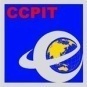 附件：2017年莫斯科消费电子及影像展参展申请表参展公司的基本信息：以下信息每项必填，如有更新，请及时通知我们更改以免对贵司的展前服务造成不必要的延误。*公司名称：（中文）                                                                                            （英文）                                                                                  *公司地址： （中文）                                                                   （邮编：        ）（英文）                                                                                  *邮递地址：（中文）                                                                                  *总经理（负责人）：                    （□女士/□先生）  *公司网址：                                  [注]：请提供确实的邮递地址，该地址为我们快递发票、邀请函等重要文件使用的地址。如果与公司地址相同的，可空白该栏。展会联系人及方式：为方便联系和及时沟通，除“QQ联系方式”为选填项外，其余每项必填。*展会相关事项联系人：                  （□女士/□先生）  *职务：                                     *电话：（0   ）-                   分机：              （如有则填） *手机：                          *传真：（0   ）-                  *Email：                               QQ：                      [注]：1. 请提供确实可以接收邮件的Email地址并保证邮箱接发通畅，所有相关的通知都将通过邮件发送。      2. 我们会随展会进程，以多种方式发送相关提示和信息，请确保联系方式的准确以免漏掉重要信息。展位面积申请：标准展位          平米，或：光地          平米 （最低25平米）特殊要求请注明：                                                                       [注]：1．展位分配将在参展企业递交申请并交纳展位费后由组织单位统一进行，由于俄罗斯主办单位在招商过程中会多次根据招商进展变动展位图，如有涉及到我团申请的展位，参展公司须接受主办调整安排。2．如发生法律规定的不可抗力事件（如自然灾害、罢工、瘟疫、政治原因等）或展会主办单位取消或延期展会的，我会将不承担任何法律责任。3．俄罗斯主办方对展位预定及付款有严格时间规定，报名后未在指定日期内支付预定金和展位余款的参展公司将不被主办方予以保留展位及享受参展的后续服务。4．我会将协助企业在地方办理中小企业补贴。凡是企业具有进出口权的资质，并上年度的进出口总额没有超过4500万美元且有进出口额，都有资格参与申请中小企业补贴。我会将提供参展证明等协助补贴资料便于企业在地方申请补贴。参展产品信息：（请详细列明公司参展产品名称，我们将以此为据作为分配展位所在区域的参考，必须填写）*展品名称：（中文）                                                                                            （英文）                                                                                   [注]：1. 只有展出产品属于本届展览会正式展品目录范围之内的公司/企业方可参展。2. 因参展展品名称填写不详引起的展位分配不合适须由参展企业自行承担。3. 参展产品以及用于现场展示的图文资料中不得含有侵权或有侵权嫌疑的产品，凡因此引发的法律纠纷，所有责任和后果须由参展公司自行承担。公司负责人签名（并加盖公章）：                   填表人：                 填表时间：                   